ДЕПАРТАМЕНТ ОБРАЗОВАНИЯ АДМИНИСТРАЦИИ ГОРОДА ЕКАТЕРИНБУРГАМУНИЦИПАЛЬНОЕ БЮДЖЕТНОЕ ДОШКОЛЬНОЕ ОБРАЗОВАТЕЛЬНОЕ УЧРЕЖДЕНИЕ ДЕТСКИЙ САД № 385МБДОУ ДЕТСКИЙ САД № 385620103, г. Екатеринбург, ул. Газетная, 48, тел.: (343) 295-83-32; эл. адрес: 	mdou385@eduekb.ru,сайт: http//385.tvoysadik.ruПедагогический проектТема: «Чтоб красиво говорить, надо с пальцами дружить»Екатеринбург, 2023г                                     "Ум ребенка находится на кончиках его пальцев".                                                                                       В.А. СухомлинскийВнешние участники: воспитатель подготовительной к школе группы и учитель-логопед.Масштаб: ноябрь 2023г. – апрель2024г. (долгосрочный)Целевая группа: дети подготовительной группы, воспитатель, учитель-логопед и родители воспитанников.Вид проекта: творческий.Актуальность: Результат мониторинга показал, что у детей недостаточно развита общая и мелкая моторика рук и уровень развития речи. От развития мелкой моторики напрямую зависит подготовленность руки к письму, работа речевых и мыслительных центров головного мозга. Навыки моторики помогают ребенку исследовать, сравнивать, классифицировать и тем самым позволяют ему лучше понять мир, в котором он живет. Систематические занятия, требующие тонких движений пальцев, повышают работоспособность головного мозга, давая мощный толчок ребенку к познавательной и творческой активности. Высокое развитие познавательных процессов является актуальным и значимым в современном обществе. Целенаправленная, систематическая и планомерная работа по развитию мелкой моторики рук у детей дошкольного возраста во взаимодействии с родителями способствует формированию интеллектуальных способностей, положительно влияет на речевые зоны коры головного мозга, а самое главное – способствует сохранению физического и психического здоровья ребенка. И все это напрямую готовит его к успешному обучению в школе.  Цель проекта:  Повышение уровня компетентности родителей в вопросах речевого развития                    детей через развитие мелкой моторики пальцев рук. .Задачи:-Развивать общую моторику рук детей;-повысить интерес детей к упражнениям с пальчиками;-расширить словарный запас и представления об окружающем мире дошкольников;-развивать мышление, воображение, память, внимание (в том числе слуховое);-формировать желание и умение работать в коллективе сверстников;-научить родителей проводить с детьми пальчиковую гимнастику в домашних условиях;-познакомить родителей с нетрадиционными методами развития общей и мелкой моторики рук, такими как биоэнергопластика ( сочетание движений речевого аппарата и кистей рук), кинезиология( наука о развитии головного мозга через определённые двигательные упражнения) и Су-Джок терапия( воздействие на биоэнергетические точки с целью активизации защитных функций организма);-привлечь родителей к сотрудничеству.Предполагаемый результат:У детей более развита мимика, моторика пальцев рук, внимание, память, воображение, речь.Дети проявляют интерес к пальчиковой гимнастике.Увеличился словарный запас детей, речь детей стала более эмоциональной и выразительной.Возросла речевая активность детей в различных видах деятельности.Дети используют пальчиковую гимнастику в повседневной жизни.Родители стали единомышленниками с педагогами ДОУ по использованию пальчиковой гимнастики в работе с детьми.Родители получили необходимые знания по данной теме, стали более информированными в вопросе проведения пальчиковой гимнастики с детьми дома.Стратегия и механизмы реализации проекта:План методических мероприятийПродукт проекта: Для родителей:- передвижная выставка игр и игрушек, сделанных своими руками, для развития ручной умелости детей «Чтоб красиво говорить, надо с пальцами дружить».- памятка для родителей «Развитие мелкой моторики детей».- выставка книг по развитию мелкой моторики детей.- альбом – отчёт с домашними фотографиями детей по развитию мелкой моторики «Занимаюсь дома».Для детей:- выставка игр и игрушек, сделанных своими руками.Для педагогов:- электронная презентация проекта;- выставка игр и игрушек, сделанных своими руками, для развития ручной умелости детей «Чтоб красиво говорить, надо с пальцами дружить».Приложение 1.Картотека пальчиковых игр для детей                                           Приложение 2.Упражнения для развития мелкой моторики с речевым сопровождениемЦели:развитие мелкой моторики рук;расширение и активизация словаря;развитие творчества и воображения;развитие памяти и внимания. Исходное положение для каждого упражнения: согнутая в локте рука стоит на столе. Прищепка удерживается указательным и большим пальцами параллельно столешнице. Ритмичное открывание и закрывание прищепки по ходу проговаривания текста.«Зайчик и собачка»Указательный и средний пальцы левой руки подняты вверх, остальные сжаты. Указательный и большой пальцы правой руки открывают и закрывают прищепку. Во время произнесения последней строчки стихотворения левая рука прячется за спину.Раз, два, три, четыре, пять – 
Вышел зайчик погулять. 
Вдруг охотник выбегает 
И собаку выпускает. 
Собака злая лает, 
Зайчик убегает.Упражнения для расширения и активизации словаря по теме «Домашние животные»Развитие творческого воображения дошкольников в играх с прищепками                                             Приложение 3
Памятка для родителей «Творим и говорим: игры    с прищепками»С младшего возраста у детей отмечается моторная неловкость, неточность движений, трудности усвоения двигательных процессов, следовательно, и наблюдаются системные нарушения звуковой стороны речи, слоговой структуры, лексико-грамматического строя и собственной связной речи.Движения пальцев рук стимулируют деятельность ЦНС и ускоряют развитие речи ребенка. Постоянная стимуляция зон коры головного мозга, отвечающих за мелкую моторику, - необходимый элемент в системе коррекции речи. А так как речевой и двигательный центр расположены рядом в коре головного мозга, отсюда и вытекает связь между осязанием и развитием речи.Тактильные ощущения и мелкая моторика развиваются в детской игре. Знания, умения и навыки, получаемые в игре, помогут детям ориентироваться в окружающем мире. А чтобы они выросли всесторонне развитыми им нужно много самых разных игрушек.Однако не стоит забывать и о предметах домашнего обихода, если немного ими пофантазировать, можно придумать новое применение. Они принесут не меньше пользы для детей, чем специализированные игры из разряда развивающих. Игры с хозяйственной утварью самые простые, доступные и приносят детям огромную радость. Такой игрушкой могут стать бельевые прищепки, занятия с которыми относятся к нетрадиционной форме работы. Игры с разноцветными прищепками очень интересны и разнообразны.                                  Приложение 4.
Упражнения биоэнергопластики с речевым сопровождением.
Упражнение «Часики»Тик-так, тик-так,Язычок качался так,Словно маятник часов.Ты в часы играть готов?(сжатая и опущенная вниз ладонь,которая движется под счет влево – вправо)Упражнение «Качели»Сели дети на качелиИ взлетели выше ели,Даже солнышка коснулись,А потом назад вернулись.(движения ладони с сомкнутыми пальцами вверх, вниз)Упражнение «Лягушка»Подражаем мы лягушкам:Тянем губы прямо к ушкам.Вы сейчас тяните губки-Я увижу ваши зубки.Мы потянем-перестанемИ нисколько не устанем.(пальчики расставлены в стороны, как лучикисолнышка. Под счет 1 –пальчики расправляютсяи удерживаются одновременно с улыбкой 5 сек.,на счет 2 –ладонь сворачивается в кулак.)Упражнение «Слонёнок»Я водичку набираюИ ребяток поливаю!Буду подражать слону!Губы «хоботом» тяну.А теперь их отпускаюИ на место возвращаю.(ладонь собрана в щепоть, большой палецприжат к среднему.)Упражнение «Блинчики»Испекли блинов немножко,Остудили на окошке.Есть их будем со сметаной,Пригласим к обеду маму.(ладони с сомкнутыми пальцамисоединяем дуг с другом)Упражнение «Чашечка»Вкусных мы блинов поели,Выпить чаю захотели.Язычок мы к носу тянем,Чашку с чаем представляем.(пальцы прижаты друг к другу,имитируя положение «чашечки»)Упражнение «Лошадка»Я- весёлая лошадка,Тёмная, как шоколадка.Язычком пощёлкай громко,Стук копыт услышишь звонкий.(Рука в горизонтальном положении (лежитна столе). Ладонь с сомкнутыми пальцамисогнута. Под счёт поочерёдно касаютсястола кончики пальцев и запястье.)Два цыплёнка,
Два мышонка
Учат бегать 
Лягушонка.
Расшумелась мелкота – 
Видно, близко нет кота! Ходит по двору индюк
Среди уток и подруг.
Вдруг увидел он грача,
Рассердился сгоряча.
Кот Тимошка жил на крыше.
Ниже, в доме, жили мыши.
По стене взбирались мыши, 
Не боясь кота на крыше.Сказка «У Солнышка в гостях»Однажды большая туча занавесила небо. Заскучали Цыплята без солнечного света.
- Куда это Солнышко подевалось? – говорят. – Нужно его поскорее на небо вернуть.
- Разве вы знаете, где оно живёт? – закудахтала Наседка.
- Мы не знаем, а кого встретим, того спросим, - ответили Цыплята.
Собрала их Наседка в дорогу. Положила вкусные зёрнышки.
Отправились Цыплята. Шли-шли и увидели Индюка.
Спрашивают:
- Индюк, ты не знаешь, где Солнышко живёт?
- Знать не знаю, давайте вместе искать.
Идут они мимо леса, видят, Дятел на дереве сидит и дупло долбит.
Спросили они у Дятла про Солнышко, но Дятел тоже не знает, где Солнышко живёт. Пошли все вместе искать.
Мимо скакала Лошадка и тоже отправилась с ними Солнышко искать.
Долго шли они. Увидели Ёжика.
Он сидел под деревом и играл на гармошке.
- Ёжик, Ёжик, ты не знаешь, где Солнышко живёт? – спрашивают Цыплята. – Три дня его не было на небе, уж не заболело оно?
- Как не знать. Знаю, вон там, за большой горой. – ответил Ёж.
Взял Ёж палку, нанизал на иголки грибы и зашагал впереди всех дорогу показывать.
Забрались Цыплята, Индюк, Дятел, Лошадь и Ёж на гору и увидели солнцев дом. А в доме темно, света нет, заспалось, видно Солнышко и просыпаться не хочет.
Тут Цыплята запищали, Индюк заболботал, Дятел застучал, Лошадь заржала, Ёж зафыркал.
- Кто под моим окошком кричит? – спросило Солнышко. – Кто мне спать не мешает?
- Это мы. Пришли тебя будить. Утро настало.
- Да как мне на небо выглянуть? Три дня меня туча прятала, три дня собой заслоняла. Я теперь и заблестеть не смогу…
Лошадь взяла ведро, стала воду таскать.
Дятел – Солнце водой умывать. Индюк – полотенцем вытирать.
Ёж – давай колючей щетинкой начищать.
А Цыплята – те стали с Солнышка соринки смахивать.
Выглянуло Солнышко на небо, чистое, ясное и золотое. И всюду стало весело, светло и тепло.Кинезиология – это наука о развитии головного мозга через движения или по - другому «Гимнастика мозга». Состоит из определенных упражнений для крупной и мелкой моторики, которые синхронизируют работу одновременно двух полушарий головного мозга, улучшают память, внимание, развивают моторику, речь. Сейчас я предлагаю вам выполнить пальчиковую гимнастику с элементами кинезиологии.Кинезиологическая физминутка «Колечко» (Поочерёдно и как можно быстрее перебирайте пальцами рук, соединяя в кольцо с большим пальцем последовательно указательный, средний и т.д. Проба выполняется в прямом и обратном порядке. Сначала каждой рукой отдельно, затем двумя руками сразу.)Упражнение «Кошечка»Кулачок – ладошка.Я иду, как кошка.(Две ладошки одновременно сжать в кулачки и поставить на стол, затем одновременно выпрямить пальчики и прижать ладони к столу. Повторить 3-5 раз.)Упражнение «Фонарик»Фонарик погас!Фонарик зажёгся!(Пальцы одной руки сжаты, пальцы другой руки выпрямлены.)Упражнение «Флажок-рыбка-лодочка» («Флажок» - ладонь ребром, большой палец вытянут вверх. «Рыбка» - пальцы вытянуты и прижаты друг к другу. Указательный палец опирается на большой палец. «Лодочка» – обе ладони поставлены на ребро и соединены «ковшиком», большие пальцы прижаты к ладони. Три положения последовательно сменяют друг друга. Повторите 6-8 раз.)Кинезиологическая физминутка «Кулак-ребро-ладонь» (Три положения на плоскости стола последовательно сменяют друг друга. Ладонь на плоскости, сжатая в кулак ладонь, ладонь ребром на плоскости стола, распрямлённая ладонь на плоскости стола. Выполняется сначала правой рукой, потом – левой, затем двумя руками вместе по 8-10 раз.)Кинезиологическая физминутка «Лезгинка» (Левую руку сложите в кулак, большой палец отставьте в сторону, кулак разверните пальцами к себе. Правой рукой прямой ладонью в горизонтальном положении прикоснитесь к мизинцу левой. После этого одновременно смените положение правой и левой рук. Повторите 6-8 раз.)Кинезиологическое упражнение  «Лягушка» (Поочередно одна рука сжимается в кулак, а другая – ладонью на столе)Речевое сопровождение:Лягушка хочет в пруд,Лягушке скучно тут,А пруд зарос травой,Зеленой и густой.Кинезиологическое упражнение «Здравствуй» (Пальцами правой руки по очереди «здороваться» с пальцами левой руки, похлопывая друг друга кончиками)Речевое сопровождение:Здравствуй, солнце золотое!Здравствуй, небо голубое!Здравствуй, вольный ветерок,Здравствуй, маленький дубок!Мы живем в одном краю —Всех я вас приветствую!Кинезиологическое упражнение «Ухо – нос» (Левой рукой возьмитесь за кончик носа, а правой рукой — за противоположное ухо. Одновременно отпустите ухо и нос, поменяйте положение рук «с точностью до наоборот»)Речевое сопровождение:Села на нос мне, на правое ухо –Лезет назойливо черная муха.Снова на нос, но на левое ухо-Кыш, улетай от меня, Цокотуха!                                          Приложение 5.                                     Памятка для родителей. «Применение Су–Джок терапии для дошкольников»Одной из нетрадиционных технологий является Су –Джок терапия, которая была разработана южнокорейским учёным и профессором Пак ЧжэВу. В переводе с корейского обозначает Су- кисть, Джок- стопа. Этот метод основан на том, что каждому органу человеческого тела соответствуют биоактивные точки, расположенные на кистях и стопах. 
Достоинства Су – Джок:
- Высокая эффективность – при правильном применении наступает выраженный эффект.
- Абсолютная безопасность – неправильное применение никогда не наносит вред – оно просто не эффективно.
- Универсальность – Су-Джок терапию могут использовать и педагоги в своей работе, и родители в домашних условиях. 
Эта система настолько проста и доступна, что освоить ее может даже ребенок. Метод достаточно один раз понять, затем им можно пользоваться всю жизнь.
Су – Джок с виду - симпатичный шарик с острыми шипами, но, удивительно, сколько пользы он может принести. Попробуйте покатать его между ладонями - тут же ощутите прилив тепла и лёгкое покалывание. 
Приемы Су – Джок терапии:
Массаж специальным шариком. 
Массаж эластичным кольцом.
Массаж стоп.
Ручной массаж кистей и пальцев рук. Очень полезен и эффективен массаж пальцев и ногтевых пластин кистей.
Вот некоторые формы работы с детьми:
1.Массаж Су – Джок шарами (дети повторяют слова и выполняют действия с шариком в соответствии с текстом)
Этот шарик непростой, -(любуемся шариком на левой ладошке)
Он колючий, вот какой. - (накрываем правой ладонью)
Будем с шариком играть - (катаем шарик горизонтально)
И ладошки согревать.
Раз катаем, два катаем -(катаем шарик вертикально)
Сильней на шарик нажимаем.
Как колобок мы покатаем, -(катаем шарик в центре ладошки)
Сильней на шарик нажимаем.
(Выполняем движения в соответствии с текстом в правой руке)
В руку правую возьмём, 
В кулачок его сожмём.
(Выполняем движения в соответствии с текстом в левой руке)
В руку левую возьмём,
В кулачок его сожмём.
(Выполняем движения в соответствии с текстом)
Мы положим шар на стол
И посмотрим на ладошки,
И похлопаем немножко,
Потрясём свои ладошки. 
«Шарик»
Шарик я открыть хочу. 
Правой я рукой кручу. 
Шарик я открыть хочу. 
Левой я рукой кручу.
Крутить правой рукой правую половинку шарика, левой рукой левую половинку шарика.

2.Массаж пальцев эластичным кольцом. (Дети поочередно надевают массажные кольца на каждый палец, проговаривая стихотворение пальчиковой гимнастики)
«Дорожка»
Кольцо на пальчик надеваю. 
И по пальчику качу. 
Здоровья пальчику желаю,
Ловким быть его учу.
3.Использование Су – Джок шаров при автоматизации звуков. (ребенок поочередно надевает массажное кольцо на каждый палец, одновременно проговаривая стихотворение на автоматизацию поставленного звука Ш)
Этот малыш-Илюша, (на большой палец)
Этот малыш-Ванюша, (указательный)
Этот малыш-Алеша, (средний)
Этот малыш-Антоша, (безымянный)
А меньшего малыша зовут Мишуткою друзья (мизинец)
Ребенок катает шарик между ладонями, одновременно проговаривая стихотворение на автоматизацию звука Ж. 
Ходит ежик без дорожек,
Не бежит ни от кого.
С головы до ножек
Весь в иголках ежик.
Как же взять его?
4.Использование Су – Джок шаров при совершенствовании лексико-грамматических категорий
Упражнение «Один-много».Взрослый  катит «чудо-шарик» по столу ребенку, называя предмет в единственном числе. Ребенок, поймав ладонью шарик, откатывает его назад, называя существительные во множественном числе.
Аналогично можно провести упражнения «Назови ласково», «Скажи наоборот» 
5.Использование шариков для звукового анализа слов.
Для характеристики звуков используются массажные шарики трех цветов: красный, синий, зеленый. По заданию педагога ребенок показывает соответствующий обозначению звука шарик.
6.Рассказывание сказок с использованием шарика
СКАЗКА «ЁЖИК»
Жил был ёжик (показываем шарик-массажёр). Он был колючий (обхватываем ладонью правой, затем левой руки). Как-то раз, пошёл он погулять (катаем по кругу на ладони). Пришёл на полянку, увидел короткую тропинку и побежал по ней (катаем от ладони к мизинчику и обратно), вернулся на полянку (катаем по кругу на ладони), опять побежал по полянке (катаем между ладонями по кругу), заметил речку, побежал по её бережку (катаем по безымянному пальцу), снова вернулся на полянку (между ладонями), посидел, отдохнул, погрелся на солнышке, увидел длинную тропинку и побежал по ней (катаем по среднему пальчику), вернулся на полянку и увидел горку, решил забраться туда (слегка поднимаем указательный пальчик (горка) и водим шариком по нему). Потом ёжик покатился вниз и снова оказался на полянке (движение по кругу на ладони), увидел деревце и оббежал вокруг него (катаем вокруг большого пальчика, подняв его). Стало ёжику жарко, он высунул свою мордочку навстречу прохладному ветерку.
Дыхательная гимнастика: Вдох через нос, выдох на ладонь руки, повторить 2 раза.
Открываем шарик и достаём массажное колечко. Поочерёдно надеваем его на каждый палец ведущей руки, движения вверх-вниз несколько раз.
Ёжик увидел грибок и поспешил сорвать его (на большой палец), заметил цветочек и понюхал его (на указательный), нашёл красивый листочек и подбежал его посмотреть (на средний), приметил ягодку и сорвал её (на безымянный), нашёл шишку и взял её для своей мамы в подарок (на мизинчик). Ёжик так весело гулял по лесу, что не заметил, как стало темнеть. Наступал вечер. Довольный прогулкой он отправится домой (закрываем шарик, катаем между ладонями).

Умелыми пальцы становятся не сразу. Главное помнить золотое правило: игры и упражнения, пальчиковые разминки должны проводиться систематически.
Систематически выполняя пальчиками различные упражнения, дети достигают хорошего развития мелкой моторики рук, которая оказывает благоприятное влияние на развитие речи. Поэтому необходимо шире использовать разнообразные игры и упражнения, направленные на формирование тонких движений пальцев рук.Приложение 6.25 приемов массажа пальчиков для развития речи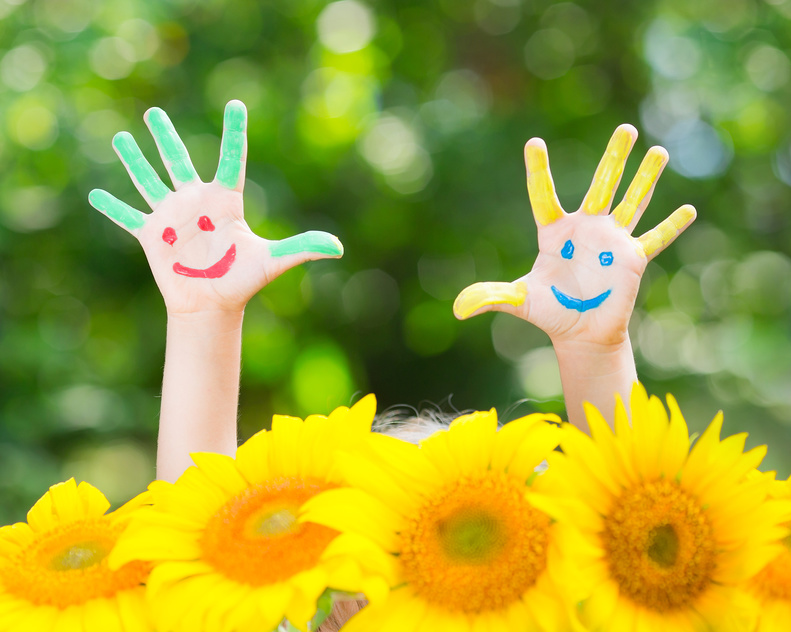 Пассивный массаж (массирующие движения выполняются взрослым)1. Солнышко 
Прямолинейное поглаживание тыльной и ладонной поверхности кисти руки подушечками пальцев – это «лучи солнца». 

Солнышко лучами гладит нас, ласкает. 
Солнце, как и мама лишь одно бывает. 
2. Сорока белобока 
Спиралевидноепоглаживаниетыльной и ладонной поверхности кисти руки подушечками пальцев. 

Сорока – сорока, где была? Далеко. 
Дрова рубила, печку топила, воду носила. 
Кашку варила, деток кормила. 

3. Метели 
Зигзагообразное поглаживание. 
Свистели метели, летели снега 
Стелила постели большая пурга. 
И было метелям совсем не до сна. 
Мы утром взглянули на сад – сугробы в саду как подушки летят. 

4. Улитка 
Щипцеобразное разминание края ладони. 

Толстушка – ползушка, дом завитушка. Ползи по дорожке, 
Ползи по ладошке. Ползи, не спеши рога покажи. 

5. Паук 
Пиление (продольное и поперечное) ладони пальцами. 
Диво дивное – паук. 8 ног и 8 рук. 
Если надо наутек, выручают 8 ног. 
Сеть сплести за кругом круг, выручают 8 рук. 

6. Пила 
Пиление (продольное и поперечное) ладони ребром ладони. 

Принялась она за дело. Завизжала и запела. 
Ела, ела, дуб, дуб, поломала зуб, зуб. 
Активный массаж (ребенок самостоятельно выполняет массирующие движения)7. Звери 
Массаж подушечек пальцев. После пятой строчки происходит смена рук. 
Дети любят всех зверей: (большой палец) 
Птиц, и ящериц, и змей, (указательный палец) 
Пеликанов, журавлей, (средний палец) 
Бегемотов, соболей, (безымянный палец) 
Голубей и глухарей, (мизинец) 
И клестов, и снегирей, (большой палец) 
Любят горного козла, (указательный палец) 
Обезьянку и осла, (средний палец) 
Дикобраза и ежа, (безымянный палец) 
Черепаху и ужа (мизинец) 
8. Медведь 
Массаж подушечек пальцев. На каждую строку осуществляется разминание одного пальца. После 5 строчки – смена рук. 

Шел медведь к своей берлоге, да споткнулся на пороге. 
«Видно очень мало сил я на зиму накопил»,- 
Так подумал и пошел он на поиск диких пчел. 
Все медведи – сладкоежки, любят, есть медок без спешки, 
А наевшись, без тревоги до весны сопят в берлоге. 

9. Огород 
На каждый ударный слог осуществляется разминание фаланги одного. После 4 строчки – смена рук. Последние две строчки – разминание больших пальцев каждой руки. 

Вырос у нас чесночок, 
Перец, томат, кабачок, 
Тыква, капуста, картошка, 
Лук и немножко горошка. 
Овощи мы собирали, 
Ими друзей угощали, 
Квасили, ели, солили, 
С дачи домой увозили. 
Прощай же на год, 
Наш друг – огород! 
10. Щелчки 
Ладонь прижата к столу, пальцы разведены. Другая рука поднимает пальцы по одному (лежащая рука с силой прижимается, сопротивляясь подъему). Затем палец отпускают, и он со стуком резко падает на стол. На каждую строку поднимают один палец. После 5 строчки – смена рук. 

Поднял ушки бурундук. Он в лесу услышал звук: 
- Это что за громкий стук, тук, да тук, тук да тук? 
- А пойдем, - сказал барсук, сам увидишь этот трюк: 
Это дятел сел на сук, и без крыльев и без рук 
Ищет он, где спрятан жук, вот и слышен перестук! 

Массаж пальцев и кистей рук с помощью массажного шарика 
11. Мячик 
Катаем мячик между ладоней: 
Покатаю я в руках 
Мячик мой хороший. 
Чтоб всегда здоровым быть, 
Ловким и весёлым. 

12. Мяч 

Я мячом круги катаю, 
(катаем мячик между ладонями круговыми движениями) 
Взад вперед его гоняю, 
(гоняем мячик между ладонями по столу) 
Им поглажу я ладошку, 
(гладим одну ладошку мячиком) 
Будто бы сметаю крошку, 
(гладим другую ладошку мячиком) 
И помну его немножко, 
(сжимаем мячик одной рукой) 
Как сжимает лапу кошка. 
(меняем и сжимаем мячик другой рукой) 

13. Ежик 

Ежик в руки мы возьмем, 
(берем массажный мячик) 
Покатаем и потрем. 
(катаем между ладошек) 
Вверх подбросим и поймаем, 
(подбрасываем вверх и ловим) 
И иголки посчитаем. 
(пальчиками одной руки нажимаем на шипы) 
Пустим ежика на стол, 
(кладем мячик на стол) 
Ручкой ежика прижмем 
(ручкой прижимаем мячик) 
И немножко покатаем … 
(ручкой катаем мячик) 
Потом ручку поменяем. 
(меняем ручку и тоже катаем мячик) 

Еж 

Катаем мячик или ёжика от локтя к пальчикам по внутренней стороне, приговаривая слова: 

Катится колючий ёжик, 
Нет ни головы, ни ножек, 
Мне по пальчикам бежит, 
И пыхтит, пыхтит, пыхтит. 
Бегает туда-сюда, 
Мне щекотно, да, да, да! 
Уходи, колючий ёж, 
В тёмный лес, где ты живёшь! 

15. Шарик 

Движения выполняются по тексту: 

Этот шарик не простой 
Весь колючий, вот такой. 
Меж ладошками кладем 
Им ладошки разотрем. 
Вверх и вниз его катаем 
Свои ручки развиваем! 
Можно шар катать по кругу 
Перекидывать друг другу. 
1, 2, 3, 4, 5 – 
Всем пора нам отдыхать! 

16. Ежик-чудачок 

Ежик, ежик – чудачок 
Сшил колючий пиджачок 
(прокатывать мяч в ладонях вперед – назад) 
Встал с утра, и в лес – гулять, 
(поднять руки вверх) 
Чтоб друзей всех повидать. 
(перебирать мяч пальцами, опуская медленно руки вниз) 
Ежик топал по тропинке 
(постучать мячом по столу) 
И грибочек нес на спинке. 
(завести руки с мячом за голову, покатать мяч по шее) 
Ежик топал не спеша, 
(прокатываем мяч по одной коленке вперед) 
Тихо листьями шурша. 
(прокатываем мяч по другой коленке назад) 
А навстречу скачет зайка, 
Длинноухий Попрыгайка, 
(подбрасываем и ловим мячик) 
В огороде чьем – то ловко 
Раздобыл косой морковку! 
(завести руки за спину и спрятать мяч) 
Массаж пальцев и кистей рук с помощью карандаша
17. Утюжок 
Возьми толстый карандаш. Положи его на стол. «Прогладь» карандаш сначала одной ладонью, потом другой. Покатай карандаш по столу. 

Карандаш я покачу 
Вправо-влево – как хочу. 

18. Добывание огня 
Положи карандаш на одну ладошку, прикрой её другой. Прокатывай карандаш между ладонями сначала медленно, а потом быстрее, от кончиков пальцев к запястьям. А теперь попробуй сделать это сразу с двумя карандашами. Получилось? 

19. Догонялочка 
Возьми карандаш всеми пальчиками. Покрути его. Пусть пальчики бегут по карандашу, догоняя друг друга. 


Пальчики бегут вперёд, 
И никто не отстаёт. 

20. Горка 
Положи карандаш на тыльную сторону кисти. Наклони руку вниз. Придерживай карандаш другой рукой. Пусть он скатится вниз с твоей руки, как с горки. 

21. Волчок 
Вращай карандаш на столе двумя пальцами сначала одной руки, а потом другой. Попробуй сделать то же большим и средним пальцами. 

По столу круги катаю, 
Карандаш не выпускаю. 

22. Вертолет 
Возьми тонкий длинный карандаш двумя пальцами. Покрути его. Пусть он вращается быстро-быстро, как винт вертолёта. 

Отправляется в полёт 
Наш красавец-вертолёт. 

23. Массаж с прищепками 
Бельевой прищепкой на ударные слоги стиха поочередно «кусаем» ногтевые фаланги: от указательного к мизинцу и обратно. После первого двустишья – смена рук. Необходимо проверить, чтобы прищепки были не слишком тугие. 

Кусается сильно котенок – глупыш, 
Он думает: это не палец, а мышь. 
- Но я же играю с тобою малыш! 
- А будешь кусаться – скажу тебе «кыш»! 

24. Массаж грецкими орехами 
Катать 2 ореха между ладонями: 
Я катаю мой орех, 
Чтобы стал круглее всех. 

25. Массаж бумагой 
"Прятки" - сжимание бумаги в кулаке. Спрятать кусок бумаги - зажать в кулачке: 
Я бумажку посжимаю и ладошку поменяю.Составили:учитель-логопед, Чесная Елена Олеговна, 1 КК;	воспитатель, Тукачёва Наталья Сергеевна, ВКК.срокиЭтапыМероприятияноябрьПодготовительныйВыбор темы, постановка целей и задач;Написание перспективного плана;Составление картотек игр по развитию мелкой моторики пальцев рук:-пальчиковые игры,прил.1 -упражнения для развития мелкой моторики с речевым сопровождением (игры с прищепками);Прил.2Подбор материала для игр.декабрь-апрельПрактический- систематизация накопленных материалов. майЗаключительный- презентация результатов проекта.срокиСодержание работыНоябрь - апрель1. Пальчиковая гимнастика и игры  в течение дня.2. Биоэнергопластика (речь с движением). Приложение 4.3. Пальчиковый массаж с использованием различных предметов (массажных мячей, карандашей, шишек, грецких орехов)Приложение 6.3.  Использование дидактических игр для развития мелкой моторики.4. Игры с мячом -  «Мой веселый звонкий мяч».5. Конструирование «Узоры из счётных палочек»6. Использование игр для развития речи и мелкой моторики из бросового материала.Консультация для родителей «Нетрадиционные методы развития общей и мелкой моторики рук ( биоэнергопластика - сочетание движений речевого аппарата и кистей рук), кинезиология( наука о развитии головного мозга через определённые двигательные упражнения) и Су-Джок терапия( воздействие на биоэнергетические точки с целью активизации защитных функций организма). Приложение 5.декабрь Выставка поделок из пластилина «Ловкие пальчики»Январь-Консультация для родителей «Развитие мелкой моторики детей».Приложение 3.Февраль- Выставка игр и игрушек, выполненных  руками детей и родителей: «Чтоб красиво говорить, надо с пальцами дружить».март Оформление центра для развития речи и мелкой моторики.Апрель-Изготовление альбома с домашними фотографиями детей по развитию мелкой моторики «Занимаюсь дома».Тема: ОвощиУ девчушки Зиночкики овощи в корзиночке(Дети делают ладошки «корзинкой».)Вот пузатый кабачокПоложила на бочок,Перец и морковкуУложила ловко,Помидор и огурец.(Сгибают пальчики, начиная с большого.)Наша Зина – молодец!(Показывают большой палец.)ФруктыКак у нашей Зины фрукты в корзине:
(Дети делают ладошки «корзинкой»)Яблоки и груши,
Чтоб ребята кушали,
Персики и сливы -
До чего красивы!
Посмотрите на ранет!
(Сгибают пальчики, начиная с мизинца.)
Вкуснее наших фруктов нет!
(Гладят живот.)Фруктовая ладошка
Этот пальчик – апельсин,
Он, конечно, не один.
Этот пальчик – слива,
Вкусная, красивая.
Этот пальчик – абрикос,
Высоко на ветке рос.
Этот пальчик – груша,
Просит: «Ну-ка, скушай!»
Этот пальчик – ананас,
(Поочередно разгибают пальчики из кулачка, начиная с большого.)
Фрукт для вас и для нас.
(Показывают ладошками вокруг и на себя)Соберу грибыЯ корзину в лес беру, там грибы я соберу.
Удивляется мой друг: «Сколько здесь грибов вокруг!»
(Показывают удивление, разводят руки в стороны.)
Подосиновик, масленок,Подберезовик, опенок,
Боровик, лисичка, груздь -
Не играют в прятки пусть!
Рыжики, волнушки
Найду я на опушке.
Возвращаюсь я домой,
Все грибы несу с собой.
(Поочередно сгибают пальчики на обеих руках, начиная с мизинца правой руки.)
А мухомор не понесу. Пусть останется в лесу!
(Большой палец левой руки отставляют, грозят ему.)ХлебМуку в тесто замесили,
(Сжимают и разжимают пальчики.)
А из теста мы слепили:
(Прихлопывают ладошками, «лепят».)
Пирожки и плюшки,
Сдобные ватрушки,
Булочки и калачи -
Всё мы испечем в печи.
(Поочередно разгибают пальчики, начиная с мизинца. Обе ладошки разворачивают вверх.)
Очень вкусно!
(Гладят живот.)ЯгодыЯгоды – это крыжовник,
Клюква, черника, брусника,
Малина, клубника, шиповник,
Смородина и земляника.
(Указательным пальцем одной руки пересчитывают, сгибая, пальцы на другой руке.)
Запомнил ягоды я наконец.
Что это значит?
(Приподнимают плечи, удивляются.)
Я – молодец!
(Большой палец вытягивают вперед.)ВеснаШаловливые сосульки Собрать пальчики вместе (щепоткой) 
Сели на карниз. Положить руки на колени. 
Шаловливые сосульки Покрутить кистями рук. 
Посмотрели вниз. Опустить голову вниз. 
Посмотрели, чем заняться? Пожать плечами. 
Стали каплями кидаться. Руками соответствующие движения. 
Две сосульки вниз смотрели
И на солнышке звенели:
Кап-кап, дзинь-дзинь, В такт наклонять голову вправо – влево. 
Кап-кап, дзинь – дзинь. Снова солнце в небе улыбается, Соединять пальцы правой руки с большим.
Снег растаял, ручейки звенят. Соединять пальцы левой руки с большим.
И подснежник первый распускается, Ладони вверх, пальцы сложены лодочкой, запястья рук прижаты друг к другу; разъединять пальцы, постепенно отводя их друг от друга.
С юга птицы с песнями летят. Ладони повернуты к себе, большие пальцы переплетены, остальными пальцами совершать колебательные движения – «птичка». МебельМебель я начну считать:
Кресло, стол, диван, кровать,
Полка, тумбочка, буфет,
Шкаф, комод и табурет.
(Пальцы обеих рук поочередно зажимают в кулачки.)
Много мебели назвал -
Десять пальчиков зажал!
Поднимают зажатые кулачки вверх.«Здоровье»«Тише, тише не шумите»
Этот пальчик хочет спать Загнуть большой палец
Этот пальчик лег в кровать Загнуть указательный палец
Этот пальчик чуть вздремнул Загнуть средний палец
Этот пальчик уж уснул Загнуть безымянный палец
Этот крепко-крепко спит Загнуть мизинец
Тише, тише, не шумите… Погрозить пальцем
Солнце красное взойдет, 
Утро ясное придет, 
Будут птицы щебетать, 
Будут пальчики вставать!ПосудаДевочка Иринка порядок наводила.
(Показывают большой палец.)
Девочка Иринка кукле говорила:
«Салфетки должны быть в салфетнице,
Масло должно быть в масленке,
Хлебушек должен быть в хлебнице,
А соль? Ну, конечно, в солонке!»
(Поочередно соединяют большой палец с остальными.)
Помощник
Посуду моет наш Антошка.
(Потирают ладошки друг о друга) – «моют посуду».
Моет вилку, чашку, ложку.
Вымыл блюдце и стакан,
(Разгибают пальцы из кулачка, начиная с мизинца.)
И закрыл покрепче кран.
(Выполняют имитирующее движение.)Поздняя осень
Солнышко греет уже еле-еле;
Перелетные птицы на юг улетели;
Голы деревья, пустынны поля,
Первым снежком принакрылась земля.
Поочередно соединяют, начиная с больших, пальцы обеих рук (на каждую примету).
Река покрывается льдом в ноябре -
(Руки сжимают в «замок»).
Поздняя осень стоит на дворе.
(Разводят руками перед собой.)БелочкаПрыгает по веточкам невеличка-белочка.
Мелькает хвостик средь ветвей.
Кто угонится за ней?
(Большим пальцем поочередно касаются остальных пальцев, выполняя упражнение сначала одной, затем другой рукой.)Кто спит зимой?Медведь в берлоге крепко спит,
Всю зиму до весны сопит.
Спят зимою бурундук,
Колючий ежик и барсук.
(Сжимают пальцы в кулачок, начиная с мизинца.)
Только заиньке не спится -убегает от лисицы.
(Показывают большой палец, вращая им.)
Мелькает он среди кустов, напетлял – и был таков!
(Соединяют большой палец правой руки с указательным пальцем левой и наоборот.)Зимние забавыЧто зимой мы любим делать?
В снежки играть, на лыжах бегать,
На коньках по льду кататься,
Вниз с горы на санках мчаться.
(Поочередно соединяют большой палец с остальными.)
Новогодние игрушки,Праздник приближается, елка наряжается.
(Поднимают руки вверх «к макушке елки» и, опуская вниз, разводят в стороны.)
Мы развешали игрушки:
Бусы, шарики, хлопушки.
(Поочередно соединяют большой палец с остальными.)
А здесь фонарики висят,
Блеском радуют ребят.
(Крутят ладошками в воздухе – «фонарики».)Игрушки
У Антошки есть игрушки:
Вот веселая лягушка.
Вот железная машина.
Это мяч. Он из резины.
Разноцветная матрешка
И с хвостом пушистым кошка.
(Поочередно сгибают пальчики в кулачок, начиная с большого.)Круглый год
Круглый год, круглый год!
(Сжимают в кулачок пальцы правой руки и вращают большим пальцем.)
За зимой весна идет,
А за весною следом
Торопится к нам лето.
И у кого не спросим -
Идет за летом осень.
А за осенью сама
Вновь идет, спешит зима.
Поочередно соединяют большой палец с остальными (на каждое время года). Повторяют другой рукой.На заправке
Все машины по порядку
Подъезжают на заправку:
(Обеими руками «крутят руль» перед собой.)
Бензовоз, мусоровоз,
С молоком молоковоз,
С хлебом свежим хлебовоз
И тяжелый лесовоз.
(Пальцами поочередно, начиная с мизинца, касаются ладошки.)Транспорт
Будем пальчики сгибать -
(Сжимают и разжимают пальчики.)
Будем транспорт называть:
Автомобиль и вертолет,
Трамвай, метро и самолет.
(Поочередно разжимают пальчики, начиная с мизинца.)
Пять пальцев мы в кулак зажали,
Пять видов транспорта назвали.
(Сжимают пальцы в кулачок, начиная с большого.)Посчитаем
Раз, два, три, четыре, пять -
Буду транспорт я считать.
(Сжимают и разжимают пальчики.)
Автобус, лодка и мопед,
Мотоцикл, велосипед,
Автомобиль и самолет,
Корабль, поезд, вертолет.
(Поочередно сжимают пальчики обеих рук в кулачки, начиная с мизинца левой руки.)ГородГород – это улицы, проспекты и дома, Ладонь правой руки лежит на столе; производить поочередные постукивания пальцами по столу.
Площади, музеи, парков тишина, Ладонь левой руки лежит на столе; производить поочередные постукивания пальцами по столу.
Блеск огромных стекол,
Праздничных витрин, Разводить пальцы в стороны и соединять.
Быстрое движенье Круговые движения руками, согнутыми в локтях.
Прохожих и машин Указательные и средние пальцы «бегут» по столу, остальные сжаты в кулак.Животные жарких стран
За мамой слонихой шагает слоненок,
За крокодилихой - крокодиленок,
За львицей шагает маленький львенок,
За верблюдицей бежит верблюжонок,
За зеброй спешит полосатый зебренок.
За кем же торопится каждый ребенок?
(Поочередно из кулачков разжимают пальцы то левой, то правой руки, начиная с больших.)Животные Севера
Тепы-тяпы, тепы-тяпы,
Это ласты, а не лапы.
У тюленей ласты эти
Носят мамы, папы, дети.
Ладошками с плотно сомкнутыми пальчиками похлопывают по коленям или по столу (руки при этом неподвижны).Пальчиковые игры по теме: «Космос»Космонавтом хочешь стать?
Сильным быть и ловким?
Надо пару подобрать
И лицом друг к другу встать.
Если чистые ладошки – 
Значит можно начинать. Выполнять движения по тексту.

Раз, два, три, четыре, пять - По одному загибают пальчики на обеих руках.
В космос полетел отряд. Соединяют ладошки вместе, поднимают руки вверх.
Командир в бинокль глядит, Пальца обеих рук соединяются с большими, образуя «бинокль».
Что он видит впереди? 
Солнце, планеты, спутники, кометы, Загибают пальчики обеих рук
Большую желтую луну. Пальчиковые игры по теме: «Неделя доброты»Если пальчики грустят –
Доброты они хотят. пальцы плотно прижимаем к ладони
Если пальчики заплачут – 
Их обидел кто-то значит. трясем кистями
Наши пальцы пожалеем – 
Добротой своей согреем. «моем» руки, дышим на них
К себе ладошки мы прижмем, поочередно, 1 вверху, 1 внизу.
Гладить ласково начнем. гладим ладонь другой ладонью
Пусть обнимутся ладошки,
Поиграют пусть немножко. скрестить пальцы, ладони прижать
пальцы двух рук быстро легко стучат
Каждый пальчик нужно взять
И покрепче обнимать. каждый палец зажимаем в кулачкеНаша армия
Аты-баты, аты-баты!
На парад идут солдаты!
Вот идут танкисты,
Потом артиллеристы,
А потом пехота -
Рота за ротой!
(Поочередно «шагают» указательным и средним пальцами правой и левой руки.)
Пальчиковые игры по теме: «Народная игрушка, Фольклор»У Матрешиной сестрицы Ритмичные удары пальцами правой руки,
начиная с указательного, по левой ладони.
По деревне небылиц Ритмичные удары пальцами левой руки, на-
чиная с указательного, по правой ладони.
Ходит утка в юбке, На каждое название животного загибают
В теплом полушубке, пальцы на руках, начиная с больших.
Курочка — в жилете, 
Петушок — в берете, 
Коза — в сарафане, 
Заинька — в кафтане, 
А всех их пригоже Ритмичные чередующиеся хлопки в ладоши и
Корова в рогоже. удары кулачками.Я с игрушками играю: (Руки перед собой, сжимаем-разжимаем пальцы обеих рук.)
Мячик я тебе бросаю, (Протягиваем руки вперёд – «бросаем мяч».)
Пирамидку собираю, (Прямые кисти ладонями вниз поочерёдно кладём друг на друга несколько раз.)
Грузовик везде катаю.(Двигаем перед собой слегка раскрытой кистью правой руки – «катаем машинку».)

- Петушок, петушок, - (соединить на руке указательный и большой палец) 
Золотой гребешок, - (сделать «замок» из пальцев) 
Масляна головушка, – (погладить рукой по голове) 
Шелкова бородушка, - (погладить рукой по подбородку) 
Что ты рано встаешь, 
Что ты звонко поешь, 
Деткам спать не даешь? – (закрыть глаза и сложить ладони под щеку) 
Солнышко-вёдрышко 

- Солнышко-вёдрышко! - (развести руки в стороны и раздвинуть пальцы) 
Взойди поскорей, - (поднять руки вверх) 
Освети, обогрей - (сделать «фонарики» перед собой) 
Телят да ягнят, - (показать « рожки» на голове) 
Еще маленьких (не до конца соединить, указательный палец и большой) ребят - (приложить ладони к груди).Наши мамы
Много мам на белом свете,
Всех их очень любят дети!
(Разводят руки в стороны, затем крепко обхватывают себя за плечи.)
Журналист и инженер,
Повар, милиционер,
Швея, кондуктор и учитель,
Врач, парикмахер и строитель -
(Поочередно сгибают пальчики, начиная с мизинца, сначала на одной, затем на другой руке.)
Мамы разные нужны,
(Сжимают обе ладошки в «замочек».)
Мамы разные важны!
(Разводят руки, поднимают ладошками вверх.)
Пальчиковые игры по теме: «День Победы»Я плыву на лодке белой (концы пальцев направить вперед, прижать руки ладонями
По волнам с жемчужной пеной. друг к другу, слегка приоткрыв.
Я - отважный капитан, проговаривая стишок, показывать, как лодка
Мне не страшен ураган. качается на волнах, а затем плавными движениями рук
Чайки белые кружатся, сами волны, потом по тексту
Тоже ветра не боятся. стиха показать чайку, скрестив руки, соединив
Лишь пугает птичий крик ладони тыльной стороной и помахать
Стайку золотистых рыб. пальцами, сжатыми вместе
И, объездив чудо-страны, выпрямленными ладонями с пальцами,
Посмотрев на океаны, прижатыми друг к другу изобразить рыбок.
Путешественник-герой, плавными движениями ладоней показать
К маме я вернусь домой. как рыбы плывут в воде)Книги
Много книжек есть на свете,
Читать их очень любят дети.
Если книги мы прочтем,
То узнаем обо всем:
(Ладошки соединяют вместе «книжкой». Раскрывают и закрывают «книгу».)
Про моря и океаны,
Удивительные страны.
Про животных прочитаем
И про космос мы узнаем.
(Поочередно соединяют одноименные пальцы обеих рук, начиная с мизинцев.)Пальчиковые игры по теме: «Насекомые»Прилетела к нам вчера машут ладошками
Полосатая пчела. на каждое название насекомого
А за нею шмель-шмелек загибают пальчик. 
И веселый мотылек,
Два жука и стрекоза,
Как фонарики глаза. Делают кружочки из пальчиков
Пожужжали, полетали, подносят к глазам.
От усталости упали. роняют ладони на стол.Пальчиковые игры по теме: «Жук»Я веселый Майский жук.
Знаю все сады вокруг,
Над лужайками кружу,
А зовут меня Жу-жу…В гостях у сказки
Раз, два, три, четыре, пять -
Любим сказки мы читать.
Царевна-Лягушка, Конек-Горбунок,
Мышка-норушка и Колобок.
Курочку Рябу назвать еще надо -
Героев из сказок вспомнить мы рады!
(Разжимают пальцы из кулачка, начиная с мизинца. Сжимают пальцы в кулачок, начиная с большого пальца.)
Пальчиковые игры по теме: «Осы»Осы любят сладкое,
К сладкому летят,
И укусят осы,
Если захотят Сжать кулачок. Указательный палец и мизинец развести в стороны(«усы»). Шевелить «усами»
Выставить средний палец, зажать его между указательным и безымянным,вращать им в разные стороны.
Божьей коровки папа идёт,
Следом за папой мама идёт,
За мамой следом детишки идут,
Вслед за ними малышки бредут.
Красные юбочки носят они,
Юбочки с точками чёрненькими.
На солнышко они похожи,
Встречают дружно новый день.
А если будет жарко им
То спрячутся все вместе. Всеми пальцами правой руки шагать по столу.Всеми пальцами левой руки 
шагать по столу.Шагаем обеими руками одновременно.Поджать ладони, пальцы плотно прижаты.Постучать указательными пальцами по столу. Изобразить пальцами солнышко.Спрятать пальцы обеих рук в кулачки. Вот маленький улей, где 
пчелы спрятались.
Никто их не увидит.
Вот они показались из улья
Одна, две, три, четыре, пять.
З-з-з-з-з-з-з-з-з-з. 
Пальцы сжать в кулак, затем
отгибать по одному.

Пау – пау – паучок,
Паутиновый бочок,
Паучок всё вверх ползёт,
Паутинку он плетёт.
Паутинка хоть тонка – 
Крепко держит мотыльков. Образовать пальцами рамку. Затем соединить пальцы обеих рук в замок.
Не разжимая замка, поднять пальцы и помахать ими как крылышками.Пальчиковые игры по теме: «Обувь»Посчитаем в первый раз,
Сколько обуви у нас.
(попеременные хлопки ладонями и удары кулачками по столу)
Туфли, тапочки, сапожки
Для Наташки и Серёжки,
Да ещё ботинки
Для нашей Валентинки, 
А вот эти валенки
Для малышки Галеньки.
(на каждое название обуви загибают по одному пальчику, начиная с большого)
Сказки
Будем пальчики считать,
Будем сказки называть:
(Вытягивают руки вперед, играя пальчиками.)
Эта сказка – «Теремок».
Эта сказка – «Колобок».
Эта сказка – «Репка»:
Про внучку, бабку, дедку.
(Поочередно касаются большим пальцем остальных, начиная с указательного.)
«Волк и семеро козлят» -
Этим сказкам каждый рад!
(Показывают большой палец.)«Новые кроссовки»
Как у нашей кошки
На ногах сапожки.
Как у нашей свинки
На ногах ботинки.
А у пса на лапках
Голубые тапки.
А козлёнок маленький
Обувает валенки.
А сыночек Вовка -
Новые кроссовки.
(загибают на обеих руках пальчики по одному, начиная с больших)
Вот так,
Вот так,
Новые кроссовки.
(шагают по столу указательным и средним пальцами обеих рук)
«Ботинки»
Всюду, всюду мы вдвоём
Неразлучные идём.
(средний и указательный пальчики «шагают» по столу)
Мы гуляем по лугам,
По зелёным берегам,
Вниз по лестнице сбегали,
Вдоль по улице шагали,
После лезем под кровать, 
(загибают по одному пальчику, начиная с большого)
Будем там тихонько спать.
(укладывают ладони на стол)Дикие животные
Это зайчонок, это бельчонок,
Это лисенок, это волчонок,
(Сгибают пальцы в кулачок, начиная с мизинца.)
А это спешит, ковыляет спросонокБурый, мохнатый, смешной медвежонок.
(Вращают большим пальцем.)Пальчиковые игры по теме: «Мамин день»Моя семья
Знаю я, что у меня (поднимают руку ладонью к себе
Дома дружная семья: и в соответствии с текстом
Это – мама, в определенной последовательности загибают пальцы:
Это – я, сначала безымянный, затем мизинец, указательный палец,
Это – бабушка моя, средний и большой)
Это – папа,
Это – дед.
И у нас разлада нет.

Мамочка, мамочка Поочерёдно загибаем пальчики 
Любимая моя, правой руки, начиная с большого,
Ведь ты знаешь, мамочка, затем то же на левой руке.
Как я люблю тебя. Правую руку сжать в кулак,
ладошкой левой крепко его обхватить.

«Дружно маме помогаем –
Пыль повсюду вытираем. Движения по тексту
Мы белье теперь стираем
Полощем, отжимаем.
Подметаем все кругом – 
И бегом за молоком.
Маму вечером встречаем, 
Двери настежь открываем,
Маму крепко обнимаем». 

Много мам на белом свете, (разводят руки в разные стороны, затем крепко обхватывают себя за плечи) 
Всех их очень любят дети! 
Журналист и инженер, (поочерёдно сгибают пальчики, начиная с мизинца, сначала на одной, затем на другой руке) 
Повар, милиционер, 
Швея, кондуктор и учитель, 
Врач, парикмахер и строитель – 
Мамы разные нужны, (сжимают обе ладошки в «замочек»)
Мамы разные важны! (разводят руки, поднимают ладошками вверх)Домашние птицы
Есть у курицы цыпленок,
У гусыни есть гусенок,
У индюшки – индюшонок,
А у утки есть утенок.
(Большим пальцем поочередно касаются остальных, начиная с мизинца.)
У каждой мамы малыши
Все красивы, хороши!
(Показывают пальчики, играя ими.)Пальчиковые игры по теме: «Зимующие птицы»Прилетайте, птички! Сала дам синичке.
Приготовлю крошки Хлебушка немножко. 
Эти крошки – голубям,
Эти крошки – воробьям.
Галки да вороны, Ешьте макароны!
«зовущие» движения пальцев 4 раза-«режущие» движения одной ладони по другой пальцы щепоткой – «крошим хлеб», тереть подушечки пальцев друг о друга вытянуть вперёд правую руку с раскрытой ладонью то же – левой рукой тереть ладонью о ладонь, «катая из хлеба макароны»

Сколько птиц к кормушке нашей. Прилетело?
Мы расскажем. Две синицы, воробей,
Дятел в пестрых перышках. Всем хватило зернышек. 
Ритмично сжимают и разжимают кулачки. Загибание пальчиков, начиная с большего. Ритмично сжимают и разжимают кулачки.Домашние животные
Довольна корова своими телятами,
Овечка довольна своими ягнятами,
Кошка довольна своими котятами,
Кем же довольна свинья? Поросятами!
Довольна коза своими козлятами,
А я довольна своими ребятами!
(Показывают поочередно пальцы сначала на одной, затем на другой руке, начиная с больших.)Веселая встреча
Здравствуй, котенок!
Здравствуй, козленок!
Здравствуй, щенок!
И здравствуй, утенок!
Здравствуй, веселый, смешной поросенок!
(Разгибают пальцы, начиная с мизинца, пошевеливают каждым пальцем, приветствуя животных.)Пальчиковые игры по теме: «Зимние забавы»Лепим мы из снега ком, 
(Дети сжимают и разжимают кисти рук) 
Из комочков слепим дом. 
(Соединяют кончики пальцев рук, слегка разводят ладони в стороны) 
Звери будут в доме жить, 
(Хлопают в ладоши) 
Веселиться и дружить, 
Вместе домик сторожить
(Соединяют руки в «замок») 
Раз, два, три, четыре, пять, Загибают пальчики. 
Мы с тобой снежок слепили. Дети "лепят". 
Круглый, крепкий, очень гладкий Показывают круг, сжимают ладони, гладят одной ладонью другую.
И совсем-совсем не сладкий. Грозят пальчиком. 
Раз — подбросим, "Подбрасывают". 
Два — поймаем, "Ловят". 
Три — уроним "Роняют". 
И... сломаем. Топают. Перелетные птицы
Тили-тели, тили-тели -
С юга птицы прилетели!
(Скрещивают большие пальцы, машут ладошками.)
Прилетел к нам скворушка -Серенькое перышко.
Жаворонок, соловей
Торопились: кто скорей?
Цапля, лебедь, утка, стриж, аист, ласточка и чиж -
(Поочередно сгибают пальцы на обеих руках, начиная с мизинца левой руки.)
Все вернулись, прилетели,
(Снова, скрестив большие пальцы, машут ладошками.)
Песни звонкие запели!
(Указательным и большим пальцами делают клюв – «птицы поют»).Пальчиковые игры по теме: «Дружба»Дружат в нашей группе пальцы рук соединяют
Девочки и мальчики. в замок (несколько раз) 
Мы с тобой подружим
Маленькие пальчики.
Раз, два, три, четыре, пять пальцы с мизинчика поочередно 
Начинаем мы считать. соединяют друг с другом
Раз, два, три, четыре, пять
Мы закончили считать (Руки вниз, встряхивают кистями) 

В гости к пальчику большому
В гости к пальчику большому
Приходили прямо к дому
Указательный и средний, 
Безымянный и последний. 
Сам мизинчик-малышок, 
Постучался на порог. 
Вместе пальчики-друзья, 
Друг без друга им нельзяПодводный мир
Посмотри скорей вокруг!
(Делают ладошку у лба «козырьком».)
Что ты видишь, милый друг?
(Приставляют пальцы колечками у глаз.)
Здесь прозрачная вода.
Плывет морской конек сюда.
Вот медуза, вот кальмар.
А это? Это рыба-шар.
А вот, расправив восемь ног,
Гостей встречает осьминог.
(Разгибают пальцы из кулачка, начиная с мизинца.)Какие бывают рыбы?
Мы в подводном мире, друг,
(Выполняют движения руками, как будто плывут.)
Рыбы плавают вокруг:
(Делают поочередные волнообразные движения то правой, то левой ладошкой.)
Рыба-меч, рыба-молот и рыба-пила,
Рыба-удильщик и рыба-игла.
(Поочередно сгибают пальцы, начиная с мизинца.)
«Грибы»Раз, два, три, четыре, пять! «Шагают» пальчиками по столу.
Мы идем грибы искать.
Этот пальчик в лес пошел, Загибают по одному пальчику,
Этот пальчик гриб нашел, начиная с мизинца.
Этот пальчик чистить стал,
Этот пальчик жарить стал,
Этот пальчик все съел,
Оттого и потолстел.
«Ягоды»Раз, два, три, четыре, пять,
В лес идем мы погулять.
За черникой,
За малиной,
За брусникой,
За калиной.
Землянику мы найдем
И братишке отнесем. 
Пальчики обеих рук здороваются,начиная с большого,Оби руки идут по столу.Загибают пальчики, начиная с большего.

Здравствуй, полянка большая!
Здравствуй, трава – мурава!
Здравствуй, ягодка лесная!
Ты поспела и вкусна.
Мы корзиночку несём – 
Всю тебя мы соберём. Пальцы правой руки здороваются с пальцами левой,похлопывая друг друга кончиками.Комнатные растения
На окно скорее глянь:
Здесь у нас цветет герань.
А здесь красавец бальзамин,
Амариллис рядом с ним.
Фуксия, бегония -
(Сгибают пальцы в кулачок, начиная с мизинца.)
Мы все названья помним!
Раскрывают ладошку.
Мы взрыхлим цветы, польем,
(Пошевеливают опущенными вниз пальцами.)
Пусть подрастают день за днем!
(Обе ладошки соединяют «бутоном», поднимают над головой и раскрывают «цветком».)Пальчиковые игры по теме: «Профессии сотрудников»Пальчиковая гимнастика «Повар»
Повар готовил обед, (Ребром ладони дети стучат по столу)
А тут отключили свет.
Повар леща берет (Загибают большие пальцы)
И опускает в компот.
Бросает в котел поленья, (Загибают средние пальцы)
Угли бьет поварёшкой. (Загибают безымянные пальцы)
Сахар сыплет в бульон. (Загибают мизинец)
И очень доволен он. (Разводят руками)Насекомые
Дружно пальчики считаем -
Насекомых называем.
(Сжимают и разжимают пальцы.)
Бабочка, кузнечик, муха,
Это жук с зеленым брюхом.
(Поочередно сгибают пальцы в кулачок, начиная с большого.)
Это кто же тут звенит?
Ой, сюда комар летит!
Вращают мизинцем.
Прячьтесь!
(Прячут руки за спину.)Город. Страна.На поляне дом стоит, (Дом» изобразить двумя руками, крышуПальчиковые игры по теме: «Продукты питания»Мышка зёрнышко нашла,
И на мельницу снесла.
Намолола там муки,
Испекла всем пирожки:
Мышонку – с капустой,
Мышонку – с картошкой,
Мышонку – с морковкой,
Мышонку – с морошкой.
Для большого толстячка – 
Аж четыре пирожка:
С капустой, с картошкой, с морковкой, с морошкой.НОВЫЙ ГОД»Перед нами ёлочка: Показывают «ёлочку»: руки, согнутые в локтях, перед собой; пальцы рукдома - пальцы левой и правой рук соприкасаются друг с другом.
Ну а к дому путь закрыт. (Правая и левая руки повернуты ладонями к себе, средние пальцы соприкасаются друг с другом, большие пальцы — вверх («ворота»).
Мы ворота открываем, (Ладони разворачиваются параллельно друг другу)
В этот домик приглашаем.переплетены, большие пальцы, поднятые вверх, - верхушка «ёлочки».
Шишечки, иголочки, Показывают «шишечки» - сжатые кулачки и «иголочки» - растопыренные пальцы.
Шарики, фонарики, Показывают «шарики»: ладошка – «полуковшик» со слегка раздвинутыми пальцами обращена вверх; «фонарики»: так же сложенные ладошки обращены вниз.
Зайчики и свечки, Показывают «зайчиков» - кулачки с поднятыми указательным и средним пальцами; «свечки» - сложенные ладони со сведёнными пальцами.
Звёзды, человечки. Показывают «звёзды» - сложенные ладошки с растопыренными пальцами; «человечков» - положение «ушки» вниз«Лиса» Хитрая плутовка, рыжая головка, 
Ротик открывает, зайчика пугает.«Интересный разговор» 
Лягушонок: «Ква-ква!» 
А утенок: «Кряк-кряк!» 
Все сказали, все спросили. 
Хорошо поговорили!«Крокодил» 
В зоопарке воробейпообедал у зверей, 
А зубастый крокодил 
чуть его не проглотил.«Гусь» 
«Га-га-га, - гогочет гусь,- 
Я семьёй своей горжусь».Собака и щенок 
-Гав-гав-гав, - собака лает, 
-Мой сыночек подрастает. 
-Гаф-гаф-гаф, - щенок сказал 
И за котенком побежал.Курица – цыплята 
Кудахчет курица: - Ко-ко! 
Зачем ушли вы далеко? 
- Пи-пи-пи, - пищат цыплятки, 
- Очень в поле клевер сладкий!Кошка и котенок 
-Мяу-мяу, где мой крошка? 
– Кто мяукает так? – Кошка. 
А котенок ей в ответ: 
– Мяу, мама, где обед?Свинья и поросенок 
Хрюкает свинья: - хрю-хрю, 
Очень сына я люблю! 
- Хрю-хрю-хрю, кричит ребенок. 
- Кто сынок тот? – Поросенок.Тучка и дождик 
Тучка по небу гуляла 
Все дождинки растерялаСамолет 
Самолет, самолет 
Отправляется в полет 
Но без крыльев и хвоста 
Не взлетит он никогда